Club des Aînés de Meinier                                                                                                   Meinier, le 10 Août 2018Bonjour à toutes et à tous,Voici le programme et les nouveautés pour les prochains mois:Les p’tits déj’ : tous les 1ers jeudis du mois, 9 heures au local. Repas mensuels: tous les derniers mercredis du mois. Prix du repas 25 CHF (prévoir la monnaie). Inscription  chez Jean-Claude Gremion au 022 752 26 83, ou jc.gremion@icloud.com, ou sur le site web www.seniorsdemeinier.ch26 septembre filets de perches à Anthy, traditionnelle sortie au restaurant "Les Pieds dans l'eau". Euros 30 par personne tout compris. Rendez-vous pour le covoiturage à 11h15 près de la déchetterie, chemin de la Repentance. Dernier délai pour s'inscrire le 21 septembre chez Jean-Claude31 octobre  à la salle communale, Claude Roulet et sa brigade14 novembre à la salle communale avec une nouvelle équipe, Anne Lafitte (professionnelle, bénévole) et sa brigade. Après le repas, Loto organisé par Christiane Barbat et Pierre Martinet12 décembre  à la salle communale, Claude Roulet et sa brigadeJanvier 2019 repas annuel de la communeMarches / repas : toute l’année, tous les 2èmes mercredis du mois, par tous les temps Rdv devant la salle communale à 10h15, départ à 10h30 précises. Inscriptions c/o Pierre Diserens 022 752 02 14 ou sur le site web www.seniorsdemeinier.ch12 septembre repas à Pointe à la bise10 octobre  repas à Lullier à confirmer7 novembre  repas à Rouelbeau5 décembre repas au Tilleul Les jeudis récréatifs dès 14heures au local: jeux, tricot, goûter, lecture, détente et réflexologieConférence: 16 octobre à 14h30 au local, Le Vietnam , illustré par Gilbert Calame Marches en montagne:Le mercredi 22 août au Lac de Vallon (Haute Savoie). Départ à côté du Tilleul à 09h30. Le prix pour le repas est de Euro 30 par personne. Inscription chez Pierre Diserens 022 752 02 14 ou sur le site web www.seniorsdemeinier.ch jusqu’au vendredi 17 août pour le Lac de Vallon en précisant  si vous prenez votre voiture et de combien de places vous disposez.Spectacles: A partir du mois de juillet la gestion des spectacles sera assurée par Madame Francine Michela, route de Covery 9, 1252 Meinier , Tel.022 752 38 60, ou 079 740 86 91 31 décembre: le club organise une soirée pour Nouvel An, informations dans une prochaine communicationDiversGym Pylates: Reprise des cours par Madame Carol Osorio au local tous les mardi de 10h30 à 11h, prix du cours 5 CHF par séance. Inscription auprès de Jean-Claude Gremion jusqu'à fin aoûtCours de Yoga: Dès le mois d'octobre Madame Isabelle Robatti organise des cours de yoga le lundi matin au local. Le cours dure 1h30 pour un prix de 15 CHF. L'heure  et autres précisions  seront communiquées ultérieurement Marche Le long de l’Hermance:  Roger Chavaz organise une marche au fil de l'eau le mercredi 19 septembre. Départ à10h devant la déchetterie Route de la Repentance pour répartir les participants dans les voitures, puis départ pour l’ancienne douane de Chevrens (à la sortie de Chevrens direction Hermance).Trajet d’environ 1h30 sur un chemin forestier avec escaliers biscornus et racines, donc réservé aux marcheurs ayant une bonne stabilité. Retour par le même trajet ou avec le bus. Repas et boissons à charge des participants. Possibilité de prendre le bus à Meinier ligne B départ 09h45 arrivée à Chevrens 10h11. Pour le retour même bus départ d’Hermance ou de Chevrens. Inscription par SMS ou par e-mail svp, réponse vous sera donnée. 076 560 21 44 ou r-chavaz@sunrise.chTournoi de pétanque inter-societésLe 26 août à Rouelbeau début à 8h45.Inscription des équipes jusqu'au 20 août auprès deJean-Claude Gremion. Le club paye l'inscription de 30 CHF. Le prix du repas de 25 CHF est à la charge des participants.Avec les salutations du comité 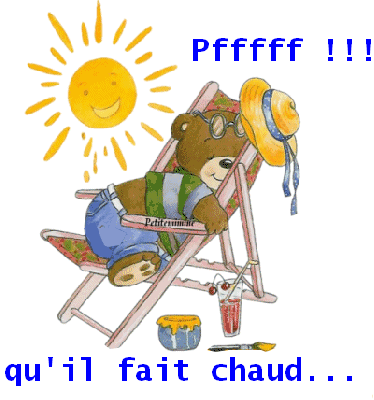 